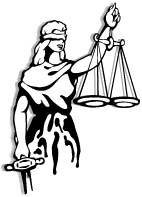 AMICI CURIAE FRIENDSHIP SOCIETY
Thank you very much for your interest in Amici Curiae (or as we call it – AC).Amici Curiae, Italian for ‘friends of the court’, is a volunteer group that consists of lawyers, paralegals, law students, foreign trained JDs, librarians, accountants, and pets!  As volunteers, we contribute to access to justice by assisting British Columbians with their legal forms regardless of their means. How Does AC Help?We run Legal Forms Workshops. Visit legalformsbc.ca for more information.Currently, we only provide virtual help as our in-person workshops are suspended.  More about Virtual AC. We Provide Free Training!We understand that each volunteer brings a specific set of technical skills and that all volunteers want to feel prepared when helping someone. Accordingly, we provide ongoing continuing professional development (LEXtures). We prepare our volunteers in areas the public needs most and topics that help us be better volunteers for the public.We have a special place in our hearts for our Indigenous neighbours and for victims of gendered violence. AC requires its volunteers to receive ongoing Trauma Informed Practice training if volunteers want to help our Indigenous neighbours and victims of gendered violence.Please complete this Volunteer Intake Package and email it to the Volunteer Coordinator at amicicuriae.volunteer@gmail.com Your Volunteer Intake Package Must Contain:Volunteer Intake FormSigned Service LetterCV (maximum of 2 pages)
If you have any questions, please feel free to contact Yvonne Choi, General Manager at yvonne@millertiterle.com.We look forward to working with you.Amici Curiae Friendship SocietyAMICI CURIAE LEGAL FORMS WORKSHOPSVolunteer Intake Form 
Name of Volunteer: _________________________________   Date: __________________________Phone Numbers(s): _______________________   E-Mail Address: ____________________________How did you hear of us? ______________________  Current Employer:    _________________________You are:
Lawyer (LSBC # ____________________________) / Paralegal / Foreign trained JD / Law Student / Legal Administrative Assistant / Firm Accountant / Librarian / Other: ______________________Which Virtual AC workshops are you available to attend? (please check all that apply):Atira Women’s Resource Society (for downtown eastside resident who self-identifies as a woman): Wednesday (every three weeks) from 5:30 p.m. to 7:30 p.m.Indian Day School Claims Wednesday or Thursday (TBA monthly) from 5:30 p.m. to 7:30 p.m.Virtual ACThursday (every week) from 515 p.m. to 8 p.m.AMICI CURIAE LEGAL FORMS WORKSHOPSService LetterAcknowledgement of the Scope of the Volunteer’s ServiceI acknowledge, as a volunteer legal professional, that I will assist the various Amici Curiae workshops by doing the following:take instructions from and work under the supervision of duty counsel; and review and assist in preparing legal forms for Amici Curiae clients. Furthermore, I shall identify myself as a volunteer legal professional (ie Lawyer/Paralegal / Foreign trained JD / Law Student / Legal Administrative Assistant / Firm Accountant / Librarian) and shall not provide legal advice nor give legal undertakings.Acknowledgement of the Conditions of Service
By signing this letter, I agree that I will not:use any confidential information against clients, and will take steps, including the establishment of screening measures, to ensure that clients’ confidential information is not accessible to members of my firm representing an adverse party; andrepresenting and assisting a party adverse to my law firm on a matter substantially related to any matter(s) in which my law firm may be acting for its clients._________________________		_________________________		Name of Volunteer 				Signature of Volunteer			_________________________DateLegal Practice Area(s) (please specify):Year(s) of Experience1. 2. 3. 